Идиятуллина Г.К., учитель русского языка  и  литературы МБОУ Среднебалтаевская ООШ»                                            Конспект урока в 7 классе Тема: «Причастный оборот» Тип урока: Урок «открытия» новых знаний.Цели урока:Деятельностная: формирование способности учащихся к новым способам действия: создание алгоритма, наблюдение, анализ, работа с раздаточным материалом.Содержательная: формирование знаний о  причастном обороте.Планируемые  результаты                                                              Личностные результаты: обучающийся научится готовности и способности к саморазвитию и самообразованию на основе мотивации к обучению и познанию.Регулятивные: обучающийся научится ставить новые учебные цели и задачи; обучающийся получит возможность научиться планировать достижения целей, самостоятельно учитывать условия и средства их достижения.Познавательные: обучающийся научится давать определение понятию «причастный оборот»; обучающийся получит возможность научиться устанавливать причинно-следственные связи.Коммуникативные: обучающийся научится основам коммуникативной рефлексии по изученной теме; работая в паре и группе, обучающийся получит возможность научиться брать на себя инициативу в организации совместного действия.Предметные: обучающийся научится определять причастный оборот и  одиночное причастие; обучающийся приобретет умения  устанавливать связь причастия с определяемым и зависимыми словами; обучающийся научится согласовывать причастия с определяемыми словами; обучающийся получит возможность научиться выделять причастный оборот  и использовать их в своей речи.Предметно-образовательная среда: лист самооценки, комплект мультимедийной аппаратуры, карточки с заданиями.                                                 Ход урока1 этап. Мотивация к учебной деятельности.Учитель. Здравствуйте, ребята!  Прочтите пословицу, спроецированную на экране. Как вы ее понимаете?Ученик. «Ученье – свет, а неученье – тьма». Очень мудрая русская народная пословица. Знания приносят огромную пользу человеку, а безграмотному, глупому человеку приходится в жизни трудно. Например, если мне придется ответить на вопрос младшего брата, что такое  причастие, то, не зная материал,  я бы не смог ему объяснить его.Ученик.  Знания, помогают решать сложные задачи, а незнание делает человека беспомощным. Например, если мне придется составить доклад или выступление, то без причастий тут не обойдется. Учитель.  На что еще обратили внимание в этой пословице? Ученик.  Между подлежащим и сказуемым ставится  тире, если подлежащее  и сказуемое выражены существительным.Учитель.  Правильно.  Вы готовы получать новые знания? Готовы учиться?Ученики. Готовы! 2 этап. Актуализация прочного учебного действия. .Учитель. Проверим домашнее задание. Те, кто выполнял упражнения 79 и 80, сравните свои ответы с эталоном, спроецированным на экран.Эталон к упражнению 79 Эталон к упражнению 80    Учитель. А те, кто  написал  сочинение   на тему “Осень ”, подойдите ко мне с тетрадями. Ребята, выберите   сочинение, посоветуйтесь между собой и решите, кто из вас будет читать.  Учитель. Поднимите руки те, кто выполнил упражнение 79 без ошибок. У кого-нибудь возникли затруднения при выполнении этого упражнения?Ученик 1. Я допустил  1 ошибку, потому что  перепутал  слово «развевающийся» словом «развивающийся». Я позабыл, что это разные корни и что можно подобрать проверочные слова : вЕет, развИтие.  Учитель. Поднимите руки те, кто выполнил упражнение 80 без ошибок. У кого-нибудь возникли затруднения при выполнении этого упражнения?Ученик 2. Я допустил  2 ошибки, забыл, что слова знамя, пламя – сущ. ср.р.  Теперь вспомнил:  10 сущ. на –мя- ср.р. Учитель. Ребята, а теперь давайте послушаем  сочинение  и оценим его по требованиям, спроецированным на экране. Сочинение «Осенний день»Как красиво осенью! За окном стоит ясный осенний день. Холодно. На лазоревом небе сияет яркое солнце. На улице дует прохладный ветерок. На земле, как пестрый ковер, лежат изумрудно-зеленые, багряные листья кленов и липы. Деревья уснули. Они тихо смотрятся в стальное зеркало реки. Чудесный пейзаж! Учитель. Оцените работу по критериям. Ученик. Содержание работы полностью соответствует теме. Содержание работы соответствует типу описание: есть общее и частное описание, чувства автора. Содержание излагается последовательно.  Работа отличается богатством словаря,  использованы оценочные прилагательные, наречия, образные выражения, разнообразные   синтаксические конструкции. Достигнуто стилевое единство и выразительность текста. Работа характеризуется смысловой законченностью текста.Ученик:  Сочинение, хоть и маленькое, но очень красивое. Содержание работы полностью соответствует теме «Осенний день».  Азалия очень эмоционально начинает свою работу. Затем переходит к основной части – описанию. Использует много прилагательных-эпитетов: ясный  день, лазоревое небо, яркое солнце, прохладный ветерок, изумрудно-зеленые, багряные листья,  чудесный пейзаж. Также есть сравнения: как пестрый ковер (открытое), стальное зеркало (скрытое). Достигнуто стилевое единство и выразительность текста.  Работа характеризуется смысловой законченностью текста.   Учитель. Спасибо. У вас на партах лежат листы самооценки. Оцените работу.  Оцените уровень освоения домашнего задания по принципу: если задание выполнено правильно, ставьте «+», если были недочеты, ставьте «?»На каком уровне вы усвоили пройденный материал?Ученики. Удовлетворительно. Нам необходимо работать над ошибками.Ученики. Не забываем оценивать свою познавательную деятельность в течение урока. Продолжим?Ученики. Да!3 этап. Выявление места и причины затрудненияУчитель.  Спишите предложения, расставляя знаки препинания.Наутро мы подымались на гору, сплошь покрытую осыпями (А. Арсеньев). Если идти по тропинке, ведущей к избушке лесника, то попадешь в густые заросли черемухи (В. Солоухин).Давно опавшие жёлтые листья, терпеливо ожидающие первого снега и попираемые ногами, золотятся на солнце, испуская из себя лучи, как червонцы (А.П. Чехов)Учитель.  Сравните с эталоном.ЭталонУчитель. Какие затруднения вы испытывали?Ученик. Я не знал, где ставить знаки препинания. Ученик. Я сделал ошибку в  постановке знаков препинания в двух последних предложениях. Учитель. Можете ли вы объяснить свои ошибки? Ученик. Нет. Мы не знаем правила обособления.     4 этап. Построение проекта выхода из затруднения.Учитель. Какова же цель нашей дальнейшей работы?Ученики. Узнать, в каких случаях ставятся запятые в предложениях с причастиями. Учитель. Как сформулируем тему урока?Ученики.  В каких случаях ставятся запятые в предложениях с причастиями? Учитель. Какой метод вы предлагаете использовать для решения данной проблемы?Ученики. Мы выбираем    работу с учебником.5 этап. Реализация построения проекта.Учитель. Откройте учебники ( параграф 14, страница 37) и прочитайте правило.Учитель. Что вы узнали из прочитанного материала? Ученик. Прочитав параграф 14 , мы узнали, что причастие может иметь при себе зависимые слова. Причастие с зависимым словом называется причастным оборотом. Он может находиться и в начале, и в середине, и в конце предложения.  Постановка знаков препинания зависит от места причастного оборота. После определяемого существительного причастный оборот обособляется.  Причастный оборот  согласуется со словом, от которого задается вопрос. Учитель.  Итак, причастие с зависимыми словами в грамматике называется причастным оборотом. Учитель. Теперь объединитесь в группы и составьте алгоритм.Учитель. 1 группа, представьте свой алгоритм. Группа 1.                                         Алгоритм 1.У причастияЕсть зависимое слово                                      нет зависимого словаДа                                                                              нетЭто причастный оборот                                              это одиночное причастиеУчитель. 2 группа, теперь вы.2 группа.                                                 Алгоритм 2.Какие?                                                                                                               Какие?                  ×                                                                                         ×Летящие    птицы                                                   Летящие на юг    птицы                                                                   ×куда?                                                                                                        Зависимое от причастия словоОДИНОЧНОЕ ПРИЧАСТИЕ                                       ПРИЧАСТНЫЙ ОБОРОТУчитель. Итак, ребята, как вы думаете, какой алгоритм лучший?Ученик. У 1 группы, потому что он краткий и понятный.Ученик. Мне больше нравится 2, так как здесь есть примеры.Учитель. Запишите понравившийся алгоритм в справочники.Учитель. Давайте закрепим алгоритм.  Прочитайте примеры, записанные на доске, объясните, используя алгоритм.     Написанная картина (какая?) уже высохла, и мастер решил упаковать её./Написанная (кем?) художником/ картина висела на стене./Написанная (как?) маслом/ картина привлекла мое внимание.Картина / написанная (когда?) известным художником прошлого века/ была  представлена на выставке.Ученик. Написанная картина;  картина какая? написанная. Это причастие – одиночное. Запятых нет. Ученик. Написанная (кем?) художником картина… У причастия есть зависимое слово «художником», значит, это причастный оборот. Он находится перед определяемым существительным, поэтому запятая не ставится.Ученик. Написанная (как?) маслом  картина... У причастия есть зависимое слово «маслом», значит, это причастный оборот. Он находится перед определяемым существительным, поэтому запятая не ставится. Ученик.  Картина, написанная (когда?) известным художником прошлого века…  У причастия есть зависимые слова «известным художником прошлого века», значит, это причастный оборот. Он находится после определяемого существительного, поэтому запятая  ставится. Учитель. Можете ли вы теперь объяснить те ошибки, которые допустили в начале урока?Ученики. Можем! Ученик. Я ошибся в определении причастного оборота в предложении  Если идти по тропинке, ведущей к избушке лесника, то попадешь в густые заросли черемухи. Теперь я знаю,  что сочетание ведущей к избушке лесника относится  к определяемому существительному тропинке и находится после опр.сущ. , поэтому выделяется запятыми.Ученик. Я  знаю теперь, что терпеливо ожидающие первого снега и попираемые ногами – это причастный оборот и он выделяется запятыми, так как находится после слова гору - опр. сущ.   Ученик. Я узнал, что  в предложении  Наутро мы подымались на гору, сплошь покрытую осыпями тоже есть причастный оборот и он стоит в конце предложения, поэтому обособляется с одной стороны.6 этап. Этап первичного закрепления с проговариванием во внешней речи. Учитель. Теперь  выполним упражнение фронтально (  упр. № 84). Пользуясь рубрикой «Советы помощника», определить, в каких предложениях есть причастный оборот.Ученик.  В первом предложении Выхожу на раскаленный пустырь перед госпиталем есть  одиночное причастие «раскаленный» .Ученик.  Во втором предложении Кофе в его чашке, дымящийся паром и  ароматный, несколько скрасил тоскливое настроение есть причастный оборот «дымящуюся паром», который находится после определяемого существительного кофе.Учитель. Испытывали ли вы затруднения, при выполнении этого задания?Ученик. Да. Нужно еще поработать.Учитель. Продолжаем закреплять. Поработаем в группах. Выполните упражнение 86.    Найдите причастные обороты и объясните постановку знаков препинания. Учитель.  Прочитайте те предложения, в которых есть одиночное причастие.Ученик. В пропиленной расщелине (какой?). Одиночное причастие, нет зав.сл.  Пропиленной – причастие, можно задать вопрос кем пропиленной?  Есть приставка про- и суффикс -енн. Это страдательное причастие прошедшего времени.Учитель.  Прочитайте те предложения, в которых причастный  оборот находится  в конце предложения.Ученик 1 группы. Ребята (какие?), сбежавшиеся с соседних дворов. Прич.об. в постпозиции, поэтому обособляется.  У нас есть сомнения насчет следующего примера. Учитель.  Прочитайте те предложения, в которых причастный  оборот находится  в начале  предложения.Ученик 2 группы.   Пишущая письмо девушка (какая?) ни на кого не обращала внимание.  Причастный оборот  находится перед определяемым существительным, поэтому не  обособляется.Учитель.    Испытывали ли вы затруднения, при выполнении работы в группах?Ученик. Нет. Мы работали в команде, подсказывали друг другу.  Учитель. Продолжаем закрепление. Поработаем в парах. Составьте предложения  с причастиями по картине.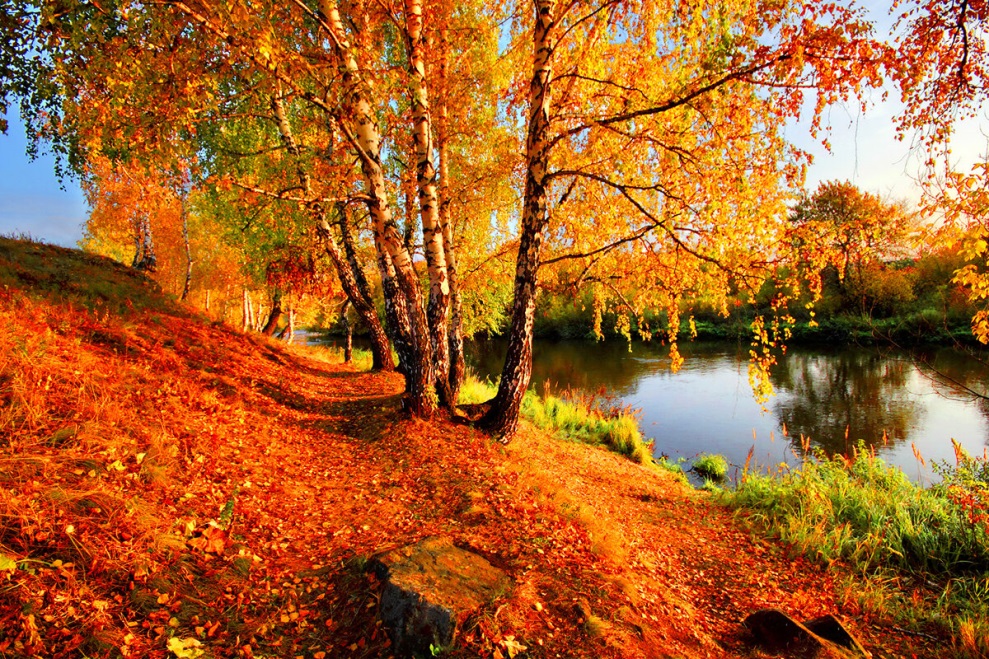 Ученик.    Изредка выглядывающее солнце озаряет все вокруг и окрашивает природу в яркие и веселые цвета. Ветер, срывающий с деревьев листья , нес их неведомо куда.Ученик.    Листья, падающие на землю, трепетали на ветру и, то печально, то радостно кружились в танце. Слегка пожелтевшая трава таинственно шелестела и под дуновением ветра походила на волны.Ученик.   Стоят в разноцветные одеяния нарядившиеся деревья и кусты. Каждое дерево, имеющее  неповторимые оттенки цветов и свой особенный наряд, красуясь, глядится ,  словно в зеркало, в гладь воды. Каких только нет листьев, лежащих  на земле!  Учитель. Испытывали ли вы затруднения, работая в парах?Ученик. Да. Но, мы уже увереннее выполняем задание.7 этап. Самоконтроль с самопроверкой по эталону.Учитель: Вы уверены в своих умениях?Ученики. Да!  Учитель. Тогда  откройте  карточку 1. Карточка 1.Перепишите, расставляя знаки препинания. Антоновские яблокиВспоминается мне ранняя погожая осень. Август был с теплыми дождиками, как будто нарочно выпадавшими для сева. Это тоже добрый знак: «Много тететника на бабье лето – осень ядреная». Помню раннее, отдающее свежестью утро. Помню большой сад, весь золоченый, посохший и поредевший за годы; кленовые аллеи, аромат опавшей листвы и – запах антоновских яблок, запах меда и осенней свежести.В поредевшем саду видна дорога к шалашу, усыпанная соломой, и шалаш. Сильно пахнет яблоками, особенно тут… (По И. Бунину)Учитель. Сверьтесь с эталоном, который спроецирован на доске.ЭталонУчитель. Поднимите руки те, кто выполнил задание без ошибок. Какие затруднения испытали на данном этапе?Ученик. В основном с заданием справился. Но пропустил два слова. Учитель. Ребята, как вы поняли, о чем этот текст? К какому типу и стилю речи его можно отнести?Ученик. Описание, публицистический.Учитель. Оцените свою деятельность и поставьте оценку в карточку самооценку.8 этап. Этап включения в систему знаний и повторения.Учитель. Достаточно ли мы закрепили новое правило?Ученик. Еще мало выполнили практических заданий.Учитель. Выполните задания на карточках. Спишите предложения, расставляя знаки препинания. Карточка 1.Дождь гонимый сильным ветром, лил как из ведра (Л. Толстой).В середине апреля два гусеничных трактора поволокли сквозь тайгу, доверху груженные всякой, всячиной, тяжелые, сработанные из лиственничных бревен, санные прицепы на новое место (П. Проскурин).Учитель. Проверьте по эталону.Эталон.Учитель. Объясните.Ученик. Дождь(какой?), гонимый сильным ветром,- причастный оборот в постпозиции, доверху груженные всякой всячиной, тяжелые, сработанные из лиственничных бревен санные прицепы(какие?) причастные обороты перед определяемым сущ.Учитель. Перепишите, вставляя причастия и расставляя знаки препинания. Карточка 2.   После многодневной …………………осады весна ворвалась в город. Рушились ……………солнцем снежные валы и крепости, ……………ребятишками, а в лужах терпели бедствие бумажные флотилии. Слова для справок: непрекращающейся, подточенные, воздвигнутыеУчитель. Проверьте по эталону.Эталон.Учитель. Объясните.Ученик. После многодневной непрекращающейся осады весна ворвалась в город. Осады (какой?) непрекращающейся – одиночное причастие. Рушились подточенные солнцем снежные валы и крепости, воздвигнутые ребятишками, а в лужах терпели бедствие бумажные флотилии.  В этом предложении 2 причастных оборота: снежные валы и крепости (какие?) подточенные солнцем, не обособляется, так как находится перед определяемым существительным и воздвигнутые ребятишками – выделяется запятыми после определяемого существительного. 9 этап. Этап рефлексии.Учитель. Что нового узнали на этом уроке? Ученик.   Мы узнали, что причастия бывают одиночные и с зависимыми словами. Причастие с зависимым словом называется причастным оборотом.   Постановка знаков препинания зависит от места причастного оборота. Обособляется причастный оборот после определяемого существительного.  Также   причастный оборот  согласуется со словом, от которого задается вопрос. Мы выполнили множество разнообразных упражнений, очень полезна была работа в группах и работа в парах. Мы достигли цели , узнали , что такое причастный оборот и когда он обособляется. Урок был очень полезным и интересным. Запишите домашнее задание:Упражнение 89. Упражнение 91. Напишите сочинение  на тему «Пригодятся ли мне знания о причастиях в жизни?»Учитель. Вы сегодня отлично поработали! Все очень старались! Спасибо за активную работу на уроке! До свидания! Развевающийся (веять) синий шарф, движущаяся спортивная(спорт) колонна, колышущееся (непроверяемая гласная) яркое пламя,  сидящий(сидя) за компьютером (разделительный ь перед ю) подросток, обЪясняющий ( разделительный Ъ после приставки) тему практикант.   От надвигающейся тучи (р.п., ж.р.), поднимающимся облаком (т.п., ср.р), о колеблющемся свете (п.п., м.р.) , вьющуюся зелень(в.п.,ж.р.), колющимся шиповником (т.п.,м.р.), о моросящем дожде (п.п.,м.р.), вздыбившуюся пыль (ж.р.,в.п.), у обуглившейся ели (р.п.,ж.р.), о развевающемся знамени (п.п.,с.р.), зеленеющим полем (т.п.,с.р.), огнедышащую гору (в.п.,ж.р.), о движущемся циклоне (м.р.,п.п.), колеблющимся пламенем (т.п.,с.р.)1.Раскрыта ли тема сочинения?2. Соответствует ли типу описание?3. Есть ли описание общих предметов и  частных предметов?4. Описаны ли  чувства автора?5.Отличается ли работа богатством словаря?   6. Излагается ли содержание последовательностью?Лист самооценки ученика (цы) 7 класса по теме «Причастный оборот» ФИ________________________________________Лист самооценки ученика (цы) 7 класса по теме «Причастный оборот» ФИ________________________________________Домашнее задание упражнение  79 , упражнение 81,  творческое задание  Составление алгоритмаКарточка № 1 Карточка № 2Самостоятельная работаСоставление рассказаУпражнение для самостоятельной работыНаутро мы подымались на гору, сплошь покрытую осыпями (А. Арсеньев). Если идти по тропинке, ведущей к избушке лесника, то попадешь в густые заросли черемухи (В. Солоухин). Давно опавшие жёлтые листья, терпеливо ожидающие первого снега и попираемые ногами, золотятся на солнце, испуская из себя лучи, как червонцы (А.П. Чехов) Антоновские яблокиВспоминается мне ранняя погожая осень. Август был с теплыми дождиками, как будто нарочно выпадавшими для сева. Это тоже добрый знак: «Много тететника на бабье лето – осень ядреная». Помню раннее, отдающее свежестью утро. Помню большой сад, весь золоченый, посохший и поредевший за годы; кленовые аллеи, аромат опавшей листвы и – запах антоновских яблок, запах меда и осенней свежести.В поредевшем саду видна дорога к шалашу, усыпанная соломой, и шалаш. Сильно пахнет яблоками, особенно тут… (По И .Бунину)Дождь, гонимый сильным ветром, лил как из ведра (Л. Толстой).В середине апреля два гусеничных трактора поволокли сквозь тайгу доверху груженные всякой всячиной, тяжелые, сработанные из лиственничных бревен санные прицепы на новое место (П. Проскурин).После многодневной непрекращающейся осады весна ворвалась в город. Рушились подточенные солнцем снежные валы и крепости, воздвигнутые ребятишками, а в лужах терпели бедствие бумажные флотилии